            Green Hills Schedule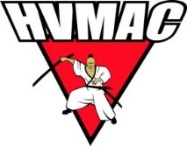            Phone: 49331196        Website: huntermartialarts.com.auCommencing 8th Jan 2018	Minimites 3-4 years	Kindymites 5-6 years, Dynamites 6-9 years, 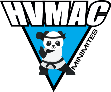 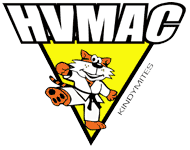 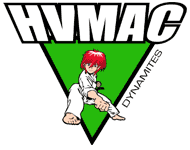 Dragons 10-14 years	                 Adults 14 years +	                Brazilian Jiu Jitsu                   	             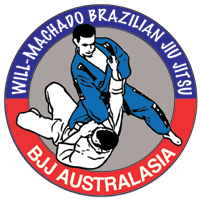 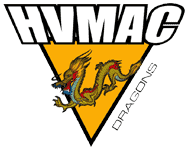 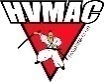 MondayIntroduction3:30 – 4:00pm Minimites3:15 Minimites4:00 - 4:30pm Kindymites3:45 Kindymites4:30 – 5:15pmDynamites Beginner  4:15 Dynamites5:15 – 6:00pmDynamites Inter/Adv Yellow and above6:00 – 6:45pmDragons/Adults 5:45 Dragons6:45 – 7:15pmLeadership (starts February)7:15 – 8:00pmAdults7:00 AdultsTuesday3:30 – 4:00pm Minimites3:15 Minimites4:00 - 4:30pm Kindymites3:45 Kindymites4:30 – 5:15pmDynamites Beginner  4:15 Dynamites5:15 – 6:00pmDynamites Inter/Adv Yellow and above6:00 – 6:50pmDragons/Adults5:45 Dragons/Adults6:50 – 7:30pm Brazilian Jiu Jitsu Fundamentals6:30 BJJ 7:30 – 8:30pmBrazilian Jiu Jitsu AdvancedWednesday3:30 – 4:00pm Minimites3:15 Minimites4:00 - 4:30pm Kindymites3:45 Kindymites4:30 – 5:15pmDynamites All Levels4:15 Dynamites5:15 – 6:00pmMat Rats Junior Brazilian Jiu Jitsu5:00 Mat Rats6:00 – 6:45pmDragons5:45 Dragons6:45 – 7:15pm Kumite training (Dragons/Adults)7:15 – 8:00pmAdults7:00 AdultsThursday3:30 – 4:00pm Minimites3:15 Minimites4:00 - 4:30pm KindymitesNo Kindymites intro4:30 – 5:15pmDynamites Beginner  No Dynamites intro 5:15 – 6:00pmDynamites Inter/Adv Yellow and above6:00 – 6:50pmDragons/Adults5:45 Dragons/Adults6:50 – 8:30pmBrazilian Jiu Jitsu - No Gi 6:30 BJJ No GiSaturday – Family Day9:00 – 9:30amMinimites8:45 Minimites9.30 – 10amKindymites9:15 Kindymites10:00 – 10.45amDynamites, Dragons, Adults beginners 9:45 Beginners10:45 – 11.30amDynamites, Dragons, Adults Yellow and above 